ХМЕЛЬНИЦЬКА ОБЛАСНА РАДАХМЕЛЬНИЦЬКИЙ УНІВЕРСИТЕТ УПРАВЛІННЯ ТА ПРАВАІМЕНІ ЛЕОНІДА ЮЗЬКОВАНАВЧАЛЬНО-НАУКОВА ЛАБОРАТОРІЯ ДОСЛІДЖЕННЯ ПРОБЛЕМ ПУБЛІЧНОГО АДМІНІСТРУВАННЯ ТА ДЕЦЕНТРАЛІЗАЦІЇ ВЛАДИНАУКОВО-ДОСЛІДНОГО ІНСТИТУТУ ДЕРЖАВНОГО БУДІВНИЦТВА ТА МІСЦЕВОГО САМОВРЯДУВАННЯНАЦІОНАЛЬНОЇ АКАДЕМІЇ ПРАВОВИХ НАУК УКРАЇНИЄВРАЗІЙСЬКА АСОЦІАЦІЯ ПРАВНИЧИХ ШКІЛ ТА ПРАВНИКІВХМЕЛЬНИЦЬКА ОБЛАСНА ОРГАНІЗАЦІЯ СОЮЗУ ЮРИСТІВ УКРАЇНИШановні колеги!20 лютого 2021 року в Хмельницькому університеті управління та права імені Леоніда Юзькова відбудеться науковий круглий стіл на тему «Актуальні питання організації та здійснення публічної влади в Україні» за участю студентів Хмельницького університету управління та права імені Леоніда Юзькова та учнів загальноосвітніх шкіл. Організаторами круглого столу виступають: Хмельницький університет управління та права імені Леоніда Юзькова, Навчально-наукова лабораторія дослідження проблем публічного адміністрування та децентралізації влади Науково-дослідного інституту державного будівництва та місцевого самоврядування Національної академії правових наук України, Євразійська асоціація правничих шкіл та правників та Хмельницька обласна організація Союзу юристів України.Презентація доповідей та обговорення відбуватиметься у сервісі відеоконференцзв’язку Google Meet. Посилання на відеоконференцію буде надіслано 19 лютого 2021 року на електронні адреси учасників, вказані у заявках на участь в Круглому столі.Початок роботи круглого столу: 20 лютого  2021 року о 11:00.Для участі в конференції Вам необхідно до 15 лютого 2021 року (включно) надіслати на електронну адресу nauka_kaf@univer.km.ua заявку встановленого зразка.Заявка на участь у науковому круглому столі «Актуальні питання організації та здійснення публічної влади в Україні»20 лютого 2021 року, м. ХмельницькийОтримання оргкомітетом заявки на участь у Круглому столі має бути підтверджено нашим повідомленням на вказану Вами електронну адресу. Якщо впродовж трьох днів після надсилання заявки Ви не отримали відповідь, будь ласка, зателефонуйте координатору оргкомітету Круглого столу.Усі учасники  Круглого столу та їх наукові керівники отримають програму Круглого столу та сертифікат про участь в електронному форматі, які будуть надіслані на вказану у заявці електронну адресу до початку роботи Круглого столу.Для отримання додаткової інформації просимо звертатись до координатора Круглого столу:– доцента кафедри конституційного, адміністративного та фінансового права Галус Олени Олександрівни: моб. тел.: 097-250-60-34, електронна адреса: kaf@univer.km.ua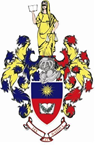 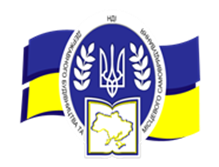 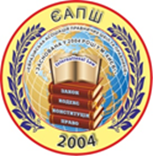 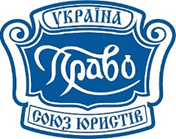 ЗРАЗОК ЗАЯВКИПрізвище, ім’я, по батькові учня/студента:Клас (курс) та місце навчання:Тема доповіді:Форма участі: онлайн (виступ із доповіддю, без виступу), заочнаE-mail:Номер телефону:Науковий керівник (прізвище, ім’я, по батькові, місце роботи і посада):